Czym jest tolerancja?Jest poszanowaniem cudzych uczuć, poglądów, upodobań, wierzeń, obyczajów i postępowania, choćby były całkowicie odmienne od naszych albo zupełnie z nimi sprzeczne. Tolerancja zatem to stan poszanowania czyjegoś poglądu czy zachowania, ale niekoniecznie zgadzanie się z nimi.TOLERANCJA:szanujemy człowieka mimo tego, że go nie lubimyszanujemy zdanie i poglądy ludzi, które mogą być sprzeczne z naszymiszanujemy religię innychtolerujemy niektóre wadynie nagadujemy na innychNIETOLERANCJA:wyśmiewamy innych z powodu odmiennego zdaniaośmieszamy innych z powodu np. brzydkich ciuchówprzedrzeźniamytraktujemy tego człowieka jako gorszego od siebie jesteśmy egoistami         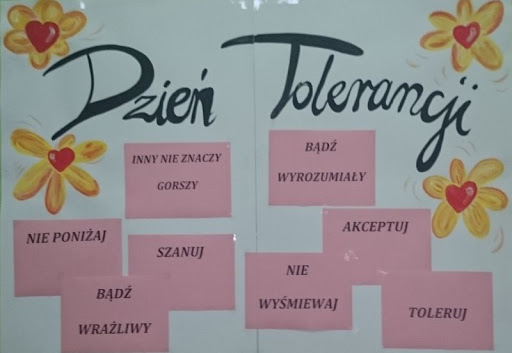                              źródło:kobiety-kobietom.comsp1nowogard.pl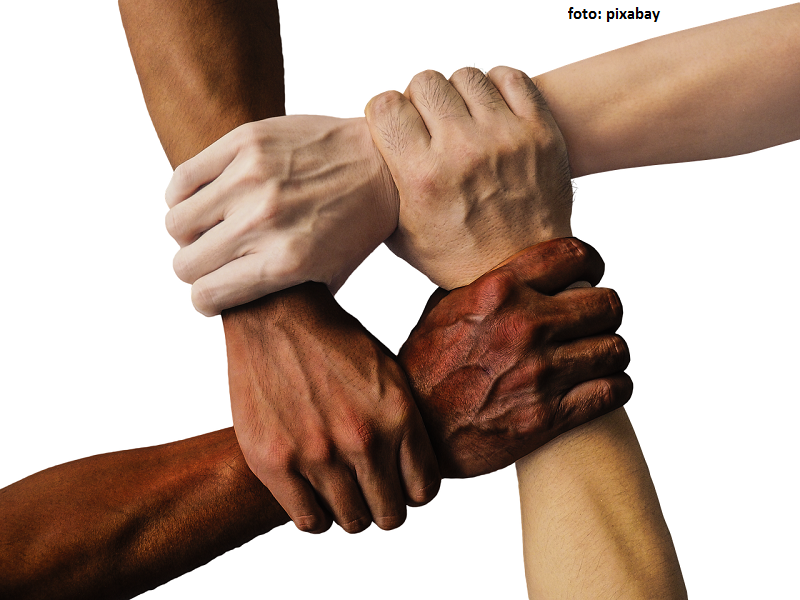 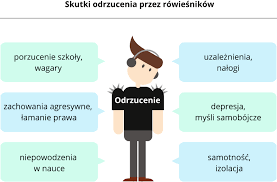 spmlynkowo.plepodrecznik.plPamiętajmy, że każdy jest człowiekiem i ma tak samo uczucia. Zamiast myśleć jak sprawić przykrość, pomyśl jak pomóc. Od nas zależy jak piękny i dobry może być świat. Bo przecież każdy jest tu tak samo, mówi do kogoś tato i mamo. Czuję, rozumie i potrzebuję ale nikogo za to nie pluje ;)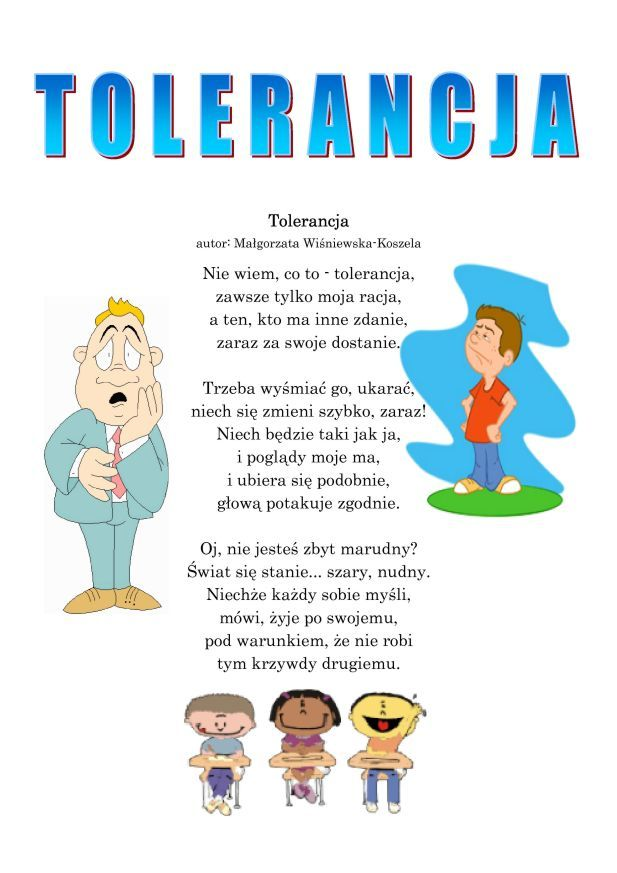 Aleksandra Gryziec